Районный этап Всероссийской предметной олимпиады: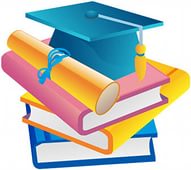 3 место по биологии   Чупров Даниил 8 класс(учитель Поздеева В.А.)2 место по обществознанию Батманова Галина  10 класс3 место по обществознаниюХозяинова Александра  7 класс(учитель Безумова А.М.)2 место по географииРочев Филипп 9 класс (учитель Лужиков А.Д.)3 место по английскому языкуИстомина Ольга  8 класс Чупров Матвей  3  классЧупров Всеволод 4 класс(учитель Чупрова А.А.) 2 место по ОБЖЧупров Виктор  8  класс(учитель Нужный И.О.)1 место по физикеХозяинова Александра  7 класс(учитель Дуркина Г.М.)  1 место по окружающему мируЧупрова Ольга  3 класс(учитель Аксенова Е.И.)1 место по русскому языкуАнуфриева Анастасия  3 класс(учитель Аксенова Е.И.) Молодёжные предметные чемпионаты (результаты в районе):по литературе1 местоБатманова Галина  10 класс(учитель Торопова О.Ю.)2 местоАртеев Захар 5 класс(учитель Ануфриева Л.А.)Рочев Филипп 9 классПоздеева Полина 10 классХозяинова Кристина 10 класс(учитель Торопова О.Ю.)по географии1 местоЧупрова Ксения 6 класс 2 место Лужиков Ярослав 6 классЧупров Виктор 8 классБезумов Валерий 9 класс3 местоИстомина Ольга 8 класс    Дуркин Кирилл  9 класс   (учитель Лужиков А.Д.)      по английскому языку 1 местоЛужиков Ярослав 6 класс (учитель Чупрова А.А.)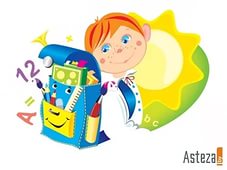  Всероссийская олимпиада по биологии 1 место в регионе и 1 место по РоссииЛужиков Ярослав 6 класс1 место в регионе и 2 место по РоссииХозяинова Александра 7 класс 2 место в регионеИстомина Ольга 8 классЧупров Даниил 8 класс    3 место в регионе Рочев Константин 5 классФилиппов Андрей 5 класс Чупрова Светлана 6 класс  Безумов Дмитрий 9 класс (учитель Поздеева В.А.)   Всероссийский дистанционный конкурс "Олимпис - 2015" по биологии  диплом 2 степениАртеев Захар 5 классИстомина Ольга 8 класс диплом 3 степениЧупров Даниил 8 классЛужиков Ярослав 6 классРочев Филипп 9 классРочев Константин 5 класс(учитель Поздеева В.А.)   по математикедиплом 2 степениИстомина Ольга 8 класс(учитель Дуркина Г.М.)по русскому языкудиплом 3 степениИстомина Ольга 8 класс(учитель Батманова И.Н.)Международная олимпиада по биологиидиплом 1 степениИстомина Ольга 8 класс(учитель Поздеева В.А.)   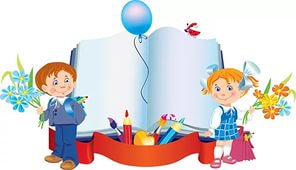 Всероссийский  турнир по ИЗО и МКХлауреат 2 степениЧупров Матвей  3 класслауреат 3 степениРочев Константин  5 класс(руководитель Михайлова Т.В., учитель ИЗО и МКХ)Районный конкурс «Прекрасная страна учительства»диплом 2 степениПоздеева Маргарита 11 классдиплом 3 степениРочев Константин  5 класс(руководитель Рочева Н.Ф., учитель русского языка и литературы) )Безумова Екатерина 4 классЧупров Всеволод 4 класс(классный руководитель  Канева В.Г.)Районный конкурс  «Сельхозперепись глазами детей»диплом 1 степениЧупров Матвей  3  классдиплом 3 степениТерентьева Татьяна  1  класс(руководитель Т.В.Михайлова, учитель ИЗО и МКХ)"Дорожная олимпиада" 1 местоРочев Филипп  9  класс2 местоЧупров Даниил  8  класс(руководитель  И.О.Нужный, учитель информатики)Республиканский конкурс «Безопасность на дорогах глазами детей»1 местоРочев Константин  5  класс2 местоФилиппов Андрей 5 класс(руководитель  И.О.Нужный, учитель информатики)2 местоТерентьева Татьяна 1 класс(руководитель Т.В.Михайлова, учитель ИЗО и МКХ)    Республиканский конкурс  детского творчества «Зеркало природы».2 место и 3 местоЧупрова  Ксения  6 класс3 местоХозяинова Александра 7 класс(руководитель Т.В.Михайлова, учитель ИЗО и МКХ)Республиканский конкурс  "Разноцветный детский мир"2 местоИстомина Ольга  8 класс(руководитель В.А.Чупрова, учитель технологии)Республиканский конкурс "Новые имена"благодарственное письмоФилиппов Андрей 5 класс(руководитель В.А.Поздеева, учитель коми языка)Республиканский дистанционный конкурс презентаций "Методы исследования" 3 место по республикеРочев Филипп 9 класс(руководитель Рочева Н.Ф., учитель русского языка и литературы)Республиканский  конкурс "Чужан му...."приглашение на республиканскую конференциюХозяинова Александра 7 класс(руководитель Рочева Н.Ф., учитель русского языка и литературы)Республиканская олимпиада по регионоведению2 местоБатманова Галина(руководитель Торопова О.Ю.,учитель русского языка и литературы)Всероссийский конкурс презентаций «Гордость Отчизны»диплом 2 степени  Дуркина  Ирина  11 классдиплом 3 степени  Хозяинова Александра 7 класс(руководитель Михайлова Т.В., учитель ИЗО и МКХ)Всероссийский социальный проект "Страна талантов" 1 местоРочев Константин 5 класс2 местоФилиппов Андрей 5 класс3 местоАртеев Захар 5 класс(руководитель Поздеева В.А., учитель биологии)Всероссийский краеведческий конкурс "Красота родного края"лауреат 2 степени Хозяинова Александра 7 класс(руководитель Михайлова Т.В., учитель ИЗО и МКХ)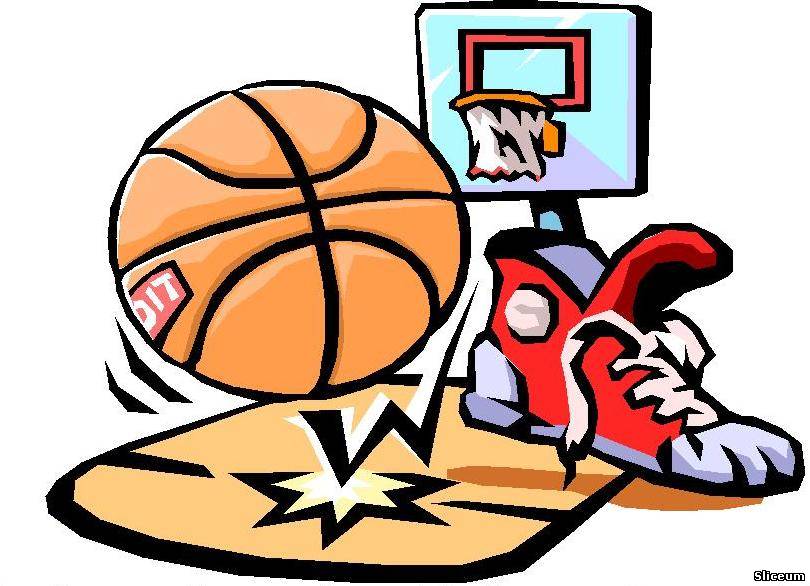 Районная  спортивно –патриотическая игра        "Зарница"общекомандное 2  место1 место- пулевая стрельба1 место - стрельба из пневматической винтовки2 место - военизированная эстафета3 место - соревнования по физической подготовке3 место - соревнования "Строевой смотр"  Состав команды: Безумов Валерий, Рочев Филипп, Чупров Даниил, Поташов Дмитрий, Чупров Виктор, Кутузова Валерия, Хозяинова Ксения, Истомина Ольга, Хозяинова Александра(руководитель Нужный И.О.)Районная  спартакиада                  3 место по стрельбеЧупров Даниил 8 классВсероссийская дистанционная предметная олимпиада "Sapienti sat"Русский язык2 местоРочев Филипп 9 класс(учитель Торопова О.Ю.)Поздеева Маргарита 11 класс(учитель Рочева Н.Ф.)География3 местоРочев Филипп 9 класс(учитель Лужиков А.Д.)Всероссийский заочный конкурс "Белый фазан"  Диплом 1 степениРочев Константин 5 классДиплом 2 степениБатманова Галина 10 классДиплом 3 степениОсташова Мария 6 классЧупрова Светлана 6 классХозяинова Александра 7 классРочев Филипп 9 классХозяинова Дарья 10 класс(учитель Торопова О.Ю.)Всероссийский конкурс рисунков к книге "Чудесное рождение незабудок"Грамота за участиеТерентьева Татьяна 1 класс(руководитель Михайлова Т.В.)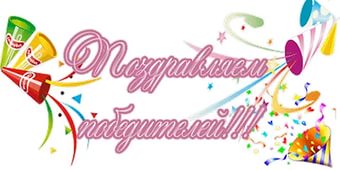 